2023年澄迈县中小学教师及教育事业发展服务中心工作人员招聘计划表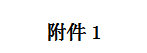 招聘单位招聘岗位招聘人数资格条件资格条件资格条件资格条件资格条件招聘单位招聘岗位招聘人数性别年龄学历学位岗位条件澄迈县第二中学高中语文教师4不限30周岁及以下（1993年7月14日后出生）本科及以上学士及以上1.相应学科的中小学教师资格证书；2.专业与报考岗位一致；3.具有普通话等级证书，其中语文学科须二级甲等及以上,其他学科须二级乙等及以上；4.有效期内身份证。澄迈县第二中学高中英语教师6不限30周岁及以下（1993年7月14日后出生）本科及以上学士及以上1.相应学科的中小学教师资格证书；2.专业与报考岗位一致；3.具有普通话等级证书，其中语文学科须二级甲等及以上,其他学科须二级乙等及以上；4.有效期内身份证。澄迈县第二中学高中心理教师1不限30周岁及以下（1993年7月14日后出生）本科及以上学士及以上1.相应学科的中小学教师资格证书；2.专业与报考岗位一致；3.具有普通话等级证书，其中语文学科须二级甲等及以上,其他学科须二级乙等及以上；4.有效期内身份证。澄迈县第二中学高中政治教师2不限30周岁及以下（1993年7月14日后出生）本科及以上学士及以上1.相应学科的中小学教师资格证书；2.专业与报考岗位一致；3.具有普通话等级证书，其中语文学科须二级甲等及以上,其他学科须二级乙等及以上；4.有效期内身份证。澄迈县第二中学高中化学教师1不限30周岁及以下（1993年7月14日后出生）本科及以上学士及以上1.相应学科的中小学教师资格证书；2.专业与报考岗位一致；3.具有普通话等级证书，其中语文学科须二级甲等及以上,其他学科须二级乙等及以上；4.有效期内身份证。澄迈县第二中学高中生物教师1不限30周岁及以下（1993年7月14日后出生）本科及以上学士及以上1.相应学科的中小学教师资格证书；2.专业与报考岗位一致；3.具有普通话等级证书，其中语文学科须二级甲等及以上,其他学科须二级乙等及以上；4.有效期内身份证。澄迈县第二中学高中历史教师3不限30周岁及以下（1993年7月14日后出生）本科及以上学士及以上1.相应学科的中小学教师资格证书；2.专业与报考岗位一致；3.具有普通话等级证书，其中语文学科须二级甲等及以上,其他学科须二级乙等及以上；4.有效期内身份证。澄迈县第二中学高中地理教师2不限30周岁及以下（1993年7月14日后出生）本科及以上学士及以上1.相应学科的中小学教师资格证书；2.专业与报考岗位一致；3.具有普通话等级证书，其中语文学科须二级甲等及以上,其他学科须二级乙等及以上；4.有效期内身份证。澄迈思源高级中学高中语文教师5不限30周岁及以下（1993年7月14日后出生）本科及以上学士及以上1.相应学科的中小学教师资格证书；2.专业与报考岗位一致；3.具有普通话等级证书，其中语文学科须二级甲等及以上,其他学科须二级乙等及以上；4.有效期内身份证。澄迈思源高级中学高中政治教师5不限30周岁及以下（1993年7月14日后出生）本科及以上学士及以上1.相应学科的中小学教师资格证书；2.专业与报考岗位一致；3.具有普通话等级证书，其中语文学科须二级甲等及以上,其他学科须二级乙等及以上；4.有效期内身份证。招聘单位招聘岗位招聘人数资格条件资格条件资格条件资格条件资格条件招聘单位招聘岗位招聘人数性别年龄学历学位岗位条件澄迈县第三中学初中语文教师4不限30周岁及以下（1993年7月14日后出生）本科及以上学士及以上1.相应学科的中小学教师资格证书；2.专业与报考岗位一致；3.具有普通话等级证书，其中语文学科须二级甲等及以上,其他学科须二级乙等及以上；4.有效期内身份证。澄迈县第三中学初中数学教师4不限30周岁及以下（1993年7月14日后出生）本科及以上学士及以上1.相应学科的中小学教师资格证书；2.专业与报考岗位一致；3.具有普通话等级证书，其中语文学科须二级甲等及以上,其他学科须二级乙等及以上；4.有效期内身份证。澄迈县第三中学初中英语教师4不限30周岁及以下（1993年7月14日后出生）本科及以上学士及以上1.相应学科的中小学教师资格证书；2.专业与报考岗位一致；3.具有普通话等级证书，其中语文学科须二级甲等及以上,其他学科须二级乙等及以上；4.有效期内身份证。澄迈县第三中学初中体育教师1不限30周岁及以下（1993年7月14日后出生）本科及以上学士及以上1.相应学科的中小学教师资格证书；2.专业与报考岗位一致；3.具有普通话等级证书，其中语文学科须二级甲等及以上,其他学科须二级乙等及以上；4.有效期内身份证。澄迈县第三中学初中心理教师1不限30周岁及以下（1993年7月14日后出生）本科及以上学士及以上1.相应学科的中小学教师资格证书；2.专业与报考岗位一致；3.具有普通话等级证书，其中语文学科须二级甲等及以上,其他学科须二级乙等及以上；4.有效期内身份证。澄迈县第三中学初中政治教师1不限30周岁及以下（1993年7月14日后出生）本科及以上学士及以上1.相应学科的中小学教师资格证书；2.专业与报考岗位一致；3.具有普通话等级证书，其中语文学科须二级甲等及以上,其他学科须二级乙等及以上；4.有效期内身份证。澄迈县第三中学初中物理教师1不限30周岁及以下（1993年7月14日后出生）本科及以上学士及以上1.相应学科的中小学教师资格证书；2.专业与报考岗位一致；3.具有普通话等级证书，其中语文学科须二级甲等及以上,其他学科须二级乙等及以上；4.有效期内身份证。澄迈县第三中学初中生物教师1不限30周岁及以下（1993年7月14日后出生）本科及以上学士及以上1.相应学科的中小学教师资格证书；2.专业与报考岗位一致；3.具有普通话等级证书，其中语文学科须二级甲等及以上,其他学科须二级乙等及以上；4.有效期内身份证。澄迈县第三中学初中历史教师2不限30周岁及以下（1993年7月14日后出生）本科及以上学士及以上1.相应学科的中小学教师资格证书；2.专业与报考岗位一致；3.具有普通话等级证书，其中语文学科须二级甲等及以上,其他学科须二级乙等及以上；4.有效期内身份证。澄迈县第三中学初中地理教师1不限30周岁及以下（1993年7月14日后出生）本科及以上学士及以上1.相应学科的中小学教师资格证书；2.专业与报考岗位一致；3.具有普通话等级证书，其中语文学科须二级甲等及以上,其他学科须二级乙等及以上；4.有效期内身份证。招聘单位招聘岗位招聘人数资格条件资格条件资格条件资格条件资格条件招聘单位招聘岗位招聘人数性别年龄学历学位岗位条件澄迈县福山初级中学初中语文教师1不限30周岁及以下（1993年7月14日后出生）本科及以上学士及以上1.相应学科的中小学教师资格证书；2.专业与报考岗位一致；3.具有普通话等级证书，其中语文学科须二级甲等及以上,其他学科须二级乙等及以上；4.有效期内身份证；5.初中体育教师岗位仅限具有海南户籍人员报考；初中语文教师岗位仅限在我县基层服务满5年的编外教师报考。澄迈县福山初级中学初中英语教师1不限30周岁及以下（1993年7月14日后出生）本科及以上学士及以上1.相应学科的中小学教师资格证书；2.专业与报考岗位一致；3.具有普通话等级证书，其中语文学科须二级甲等及以上,其他学科须二级乙等及以上；4.有效期内身份证；5.初中体育教师岗位仅限具有海南户籍人员报考；初中语文教师岗位仅限在我县基层服务满5年的编外教师报考。澄迈县福山初级中学初中体育教师2不限30周岁及以下（1993年7月14日后出生）本科及以上学士及以上1.相应学科的中小学教师资格证书；2.专业与报考岗位一致；3.具有普通话等级证书，其中语文学科须二级甲等及以上,其他学科须二级乙等及以上；4.有效期内身份证；5.初中体育教师岗位仅限具有海南户籍人员报考；初中语文教师岗位仅限在我县基层服务满5年的编外教师报考。澄迈县福山初级中学初中心理教师1不限30周岁及以下（1993年7月14日后出生）本科及以上学士及以上1.相应学科的中小学教师资格证书；2.专业与报考岗位一致；3.具有普通话等级证书，其中语文学科须二级甲等及以上,其他学科须二级乙等及以上；4.有效期内身份证；5.初中体育教师岗位仅限具有海南户籍人员报考；初中语文教师岗位仅限在我县基层服务满5年的编外教师报考。澄迈县福山初级中学初中政治教师1不限30周岁及以下（1993年7月14日后出生）本科及以上学士及以上1.相应学科的中小学教师资格证书；2.专业与报考岗位一致；3.具有普通话等级证书，其中语文学科须二级甲等及以上,其他学科须二级乙等及以上；4.有效期内身份证；5.初中体育教师岗位仅限具有海南户籍人员报考；初中语文教师岗位仅限在我县基层服务满5年的编外教师报考。澄迈县福山初级中学初中化学教师1不限30周岁及以下（1993年7月14日后出生）本科及以上学士及以上1.相应学科的中小学教师资格证书；2.专业与报考岗位一致；3.具有普通话等级证书，其中语文学科须二级甲等及以上,其他学科须二级乙等及以上；4.有效期内身份证；5.初中体育教师岗位仅限具有海南户籍人员报考；初中语文教师岗位仅限在我县基层服务满5年的编外教师报考。澄迈县福山初级中学初中物理教师1不限30周岁及以下（1993年7月14日后出生）本科及以上学士及以上1.相应学科的中小学教师资格证书；2.专业与报考岗位一致；3.具有普通话等级证书，其中语文学科须二级甲等及以上,其他学科须二级乙等及以上；4.有效期内身份证；5.初中体育教师岗位仅限具有海南户籍人员报考；初中语文教师岗位仅限在我县基层服务满5年的编外教师报考。澄迈县福山初级中学初中历史教师1不限30周岁及以下（1993年7月14日后出生）本科及以上学士及以上1.相应学科的中小学教师资格证书；2.专业与报考岗位一致；3.具有普通话等级证书，其中语文学科须二级甲等及以上,其他学科须二级乙等及以上；4.有效期内身份证；5.初中体育教师岗位仅限具有海南户籍人员报考；初中语文教师岗位仅限在我县基层服务满5年的编外教师报考。澄迈县福山初级中学初中地理教师1不限30周岁及以下（1993年7月14日后出生）本科及以上学士及以上1.相应学科的中小学教师资格证书；2.专业与报考岗位一致；3.具有普通话等级证书，其中语文学科须二级甲等及以上,其他学科须二级乙等及以上；4.有效期内身份证；5.初中体育教师岗位仅限具有海南户籍人员报考；初中语文教师岗位仅限在我县基层服务满5年的编外教师报考。招聘单位招聘岗位招聘人数资格条件资格条件资格条件资格条件资格条件招聘单位招聘岗位招聘人数性别年龄学历学位岗位条件澄迈中等职业技术学校政治教师1不限30周岁及以下（1993年7月14日后出生）本科及以上学士及以上1.相应学科的中小学教师资格证书；2.专业与报考岗位一致；3.具有普通话等级证书，其中语文学科须二级甲等及以上,其他学科须二级乙等及以上；4.有效期内身份证。澄迈中等职业技术学校汽车维修1不限30周岁及以下（1993年7月14日后出生）本科及以上学士及以上1.相应学科的中小学教师资格证书；2.专业与报考岗位一致；3.具有普通话等级证书，其中语文学科须二级甲等及以上,其他学科须二级乙等及以上；4.有效期内身份证。澄迈中等职业技术学校中餐烹饪1不限30周岁及以下（1993年7月14日后出生）本科及以上学士及以上1.相应学科的中小学教师资格证书；2.专业与报考岗位一致；3.具有普通话等级证书，其中语文学科须二级甲等及以上,其他学科须二级乙等及以上；4.有效期内身份证。澄迈中等职业技术学校幼儿保育1不限30周岁及以下（1993年7月14日后出生）本科及以上学士及以上1.相应学科的中小学教师资格证书；2.专业与报考岗位一致；3.具有普通话等级证书，其中语文学科须二级甲等及以上,其他学科须二级乙等及以上；4.有效期内身份证。澄迈县教育事业发展服务中心教师心理健康监测室工作人员2不限30周岁及以下（1993年7月14日后出生本科及以上学士及以上1.心理学专业；2.有效期内身份证。